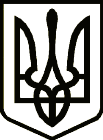 УкраїнаНОВГОРОД – СІВЕРСЬКА МІСЬКА РАДАЧЕРНІГІВСЬКОЇ ОБЛАСТІ(двадцять друга сесія VIII скликання)РІШЕННЯ30 березня 2023 року                                                                                          № 795       Про внесення змін до Програми забезпечення покращення якості надання   медичної  допомогинаселенню Новгород-Сіверської міської територіальної громади на 2022-2025 рокиВідповідно до ст. 91 Бюджетного кодексу України, на виконання законів України «Основи законодавства про охорону здоров’я», «Про державні фінансові гарантії медичного обслуговування населення», Кодексу цивільного захисту України, наказу МВС України від 30.12.2014 №1417 «Про затвердження пожежної безпеки в Україні», керуючись ст.ст. 25, 26, 59 Закону України "Про місцеве самоврядування в Україні", міська рада ВИРІШИЛА:1. Внести зміни до Програми забезпечення покращення якості надання медичної допомоги населенню Новгород-Сіверської міської територіальної громади на 2022-2025 роки (далі – Програма), затвердженої рішенням 14-ої сесії міської ради VIII скликання від 03 грудня 2021 року № 444 (в редакції рішення виконавчого комітету Новгород-Сіверської міської ради від 21 вересня 2022 року № 207):1) у пункті 10 розділу 1 «Паспорт Програми» цифри «74162,9» замінити цифрами «77014,9»;2) у розділі 7 «Обсяги та джерела фінансування Програми»: 	а) в абзаці першому цифри «74162,9» замінити цифрами «77014,9»б) таблицю «Ресурсне забезпечення Програми» викласти в такій редакції:Ресурсне забезпечення Програми												(тис. грн)3) Додаток 2 «Напрями діяльності і заходи реалізації Програми»   викласти в новій редакції, що додається.4) Додаток 3 «Показники результативності програми» викласти в новій редакції, що додається.2. Фінансовому управлінню міської ради передбачити кошти на виконання заходів Програми в межах наявних фінансових ресурсів.3. Контроль за виконанням рішення покласти на постійну комісію міської ради  з питань  планування, бюджету та комунальної власності.Міський голова  	                    						     Л. ТкаченкоОбсяг коштів, що  пропонується залучити на виконання ПрограмиЕтапи виконання програмиЕтапи виконання програмиЕтапи виконання програмиЕтапи виконання програмиВсього витрат на виконання програми     Обсяг коштів, що  пропонується залучити на виконання Програми2022 рік2023 рік2024 рік2025 рікОбсяг ресурсів, всього, у тому числі:12329,425775,9 18079,020830,677014,9державний бюджетбюджет Новгород-Сіверської міської  територіальної громади 12329,425775,9 18079,020830,677014,9інші джерела 